Pracovní list Téma: Rozšíření tropických deštných lesů na ZemiDoplňte do rámečků s pomocí nápovědy chybějící názvy tropických deštných lesů ve světě.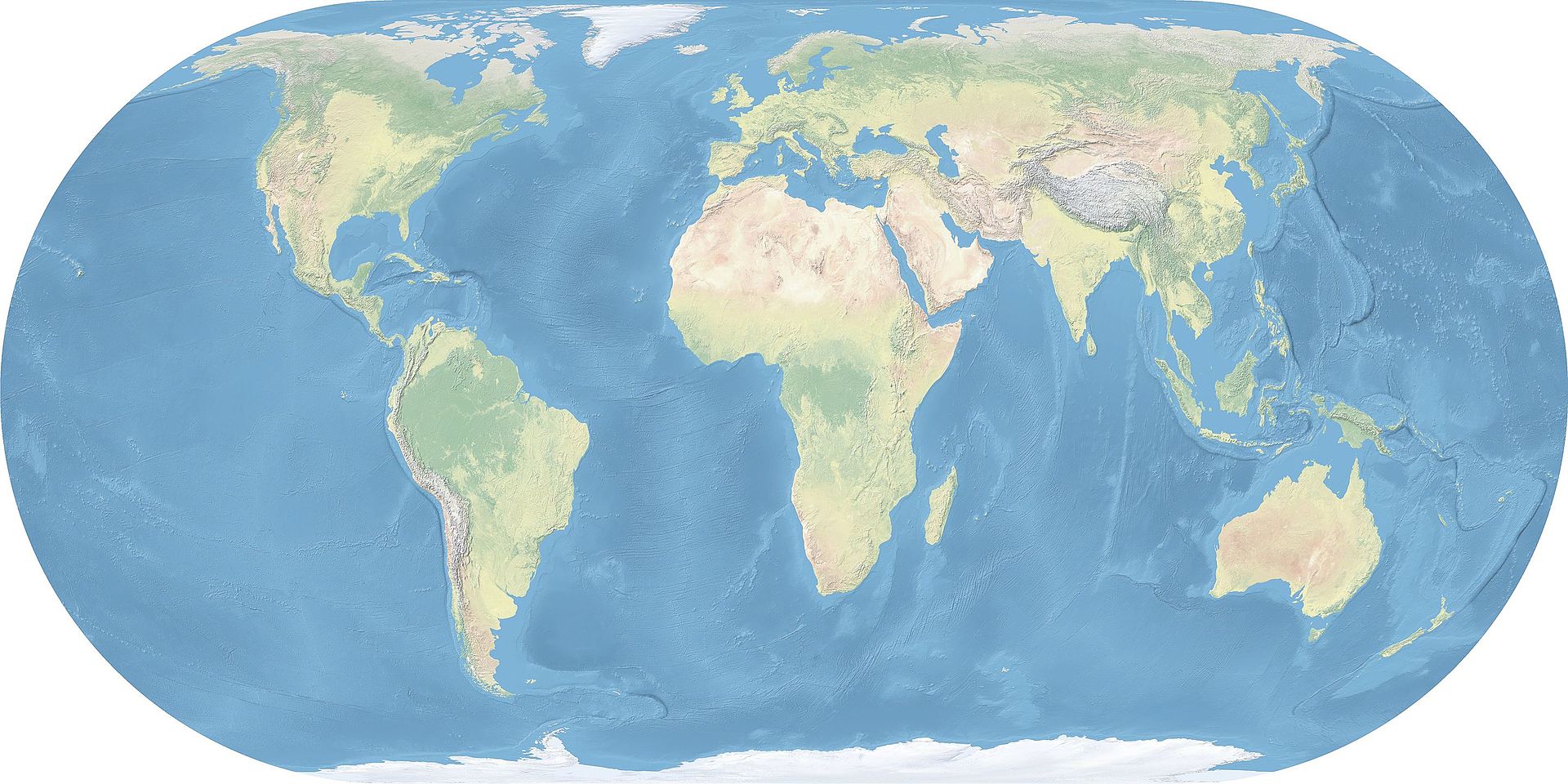 NÁPOVĚDANÁPOVĚDANÁPOVĚDAGondwanské deštnépralesy AustrálieAmazonský pralesDeštný prales BorneaDeštný prales MadagaskaruDeštný prales SinharajaKonžský deštný prales